[Могилёв] 06-08-2024 в 11:00 - ЛОТ №1 – Производственно-бытовой корпус с холодильной камерой, промышленной площадкой, ограждением и офисным имуществом в Могилеве (ОАО «Агросервис») – первоначальная стоимость снижена на 10%Могилёвский филиал РУП «Институт недвижимости и оценки» информирует о проведении открытого аукциона по продаже имущества, принадлежащего ОАО «Агросервис»Могилёвский филиал РУП «Институт недвижимости и оценки» информирует о проведении открытого аукциона по продаже имущества, принадлежащего ОАО «Агросервис»Аукцион состоится 06.08.2024 в 11:00 по адресу: г. Могилев, ул. Первомайская, 77, к.352Аукцион состоится 06.08.2024 в 11:00 по адресу: г. Могилев, ул. Первомайская, 77, к.352Лот № 1Лот № 1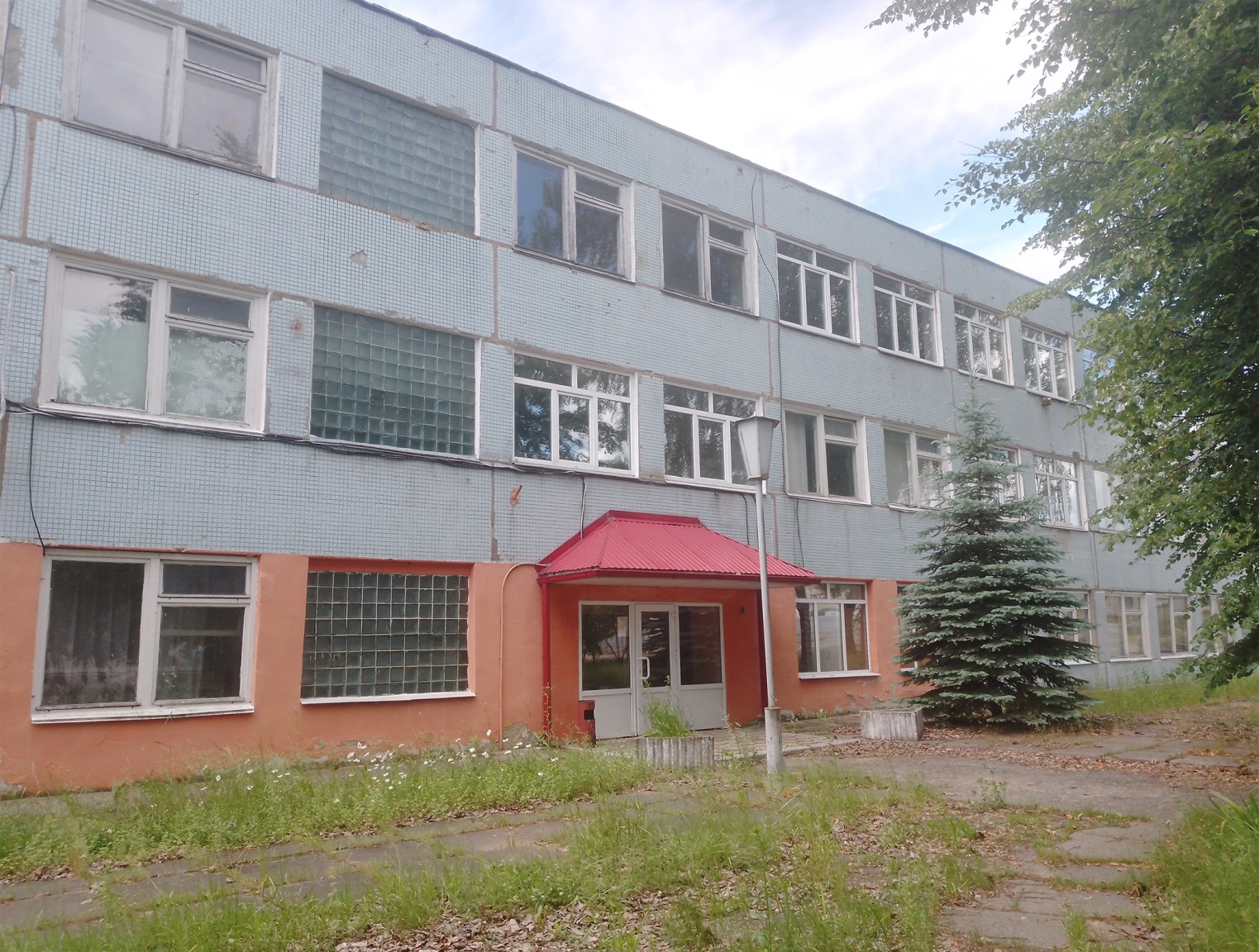 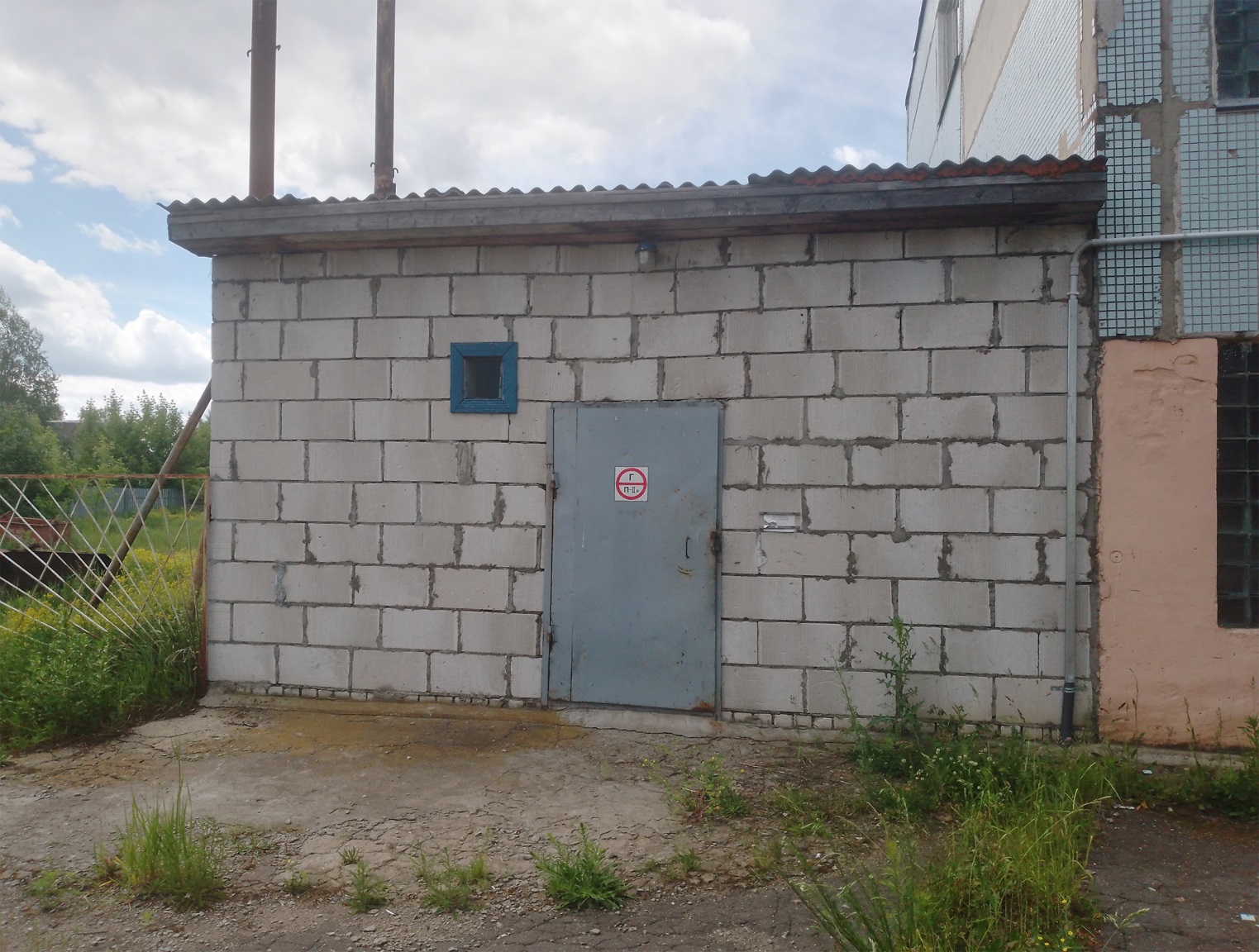 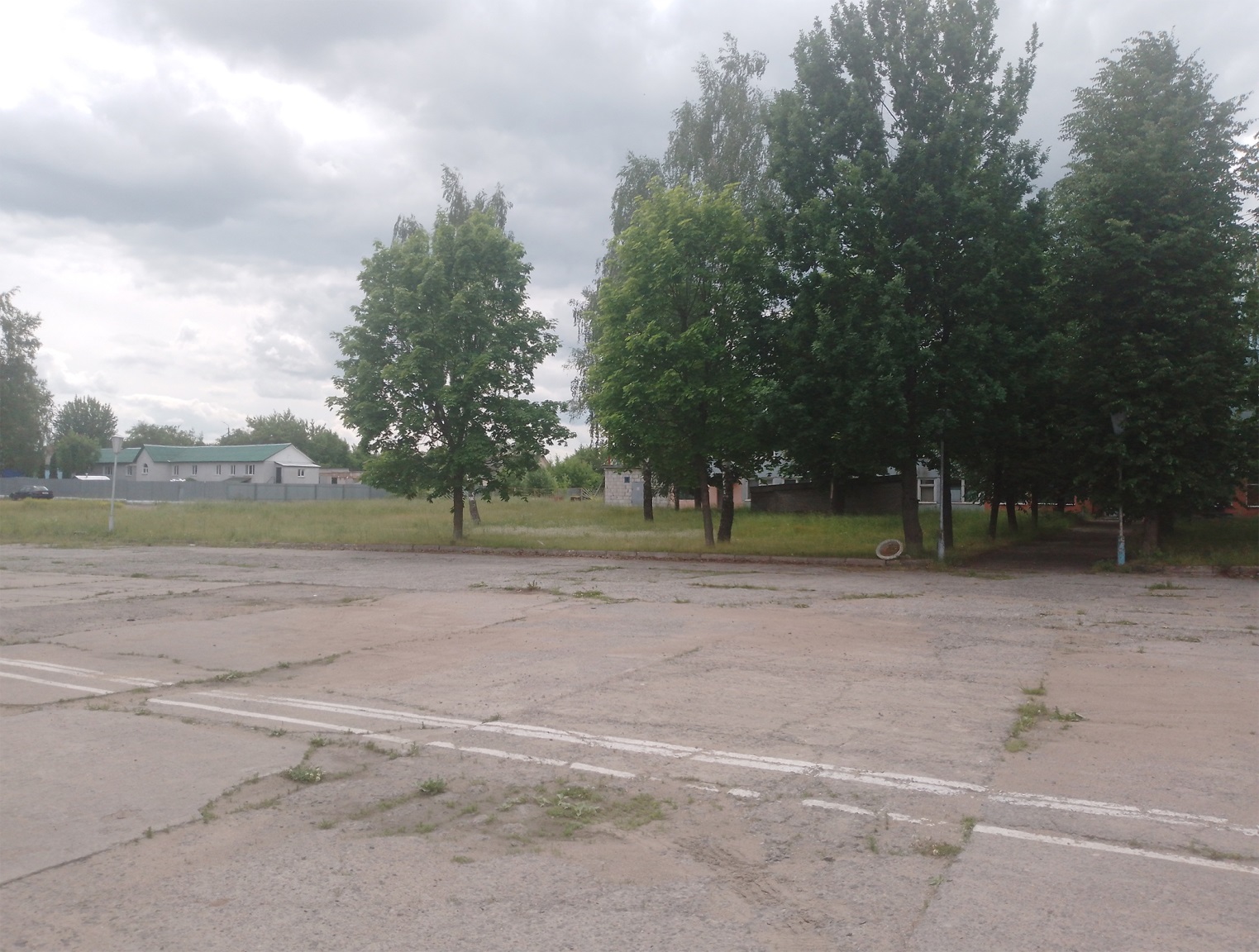 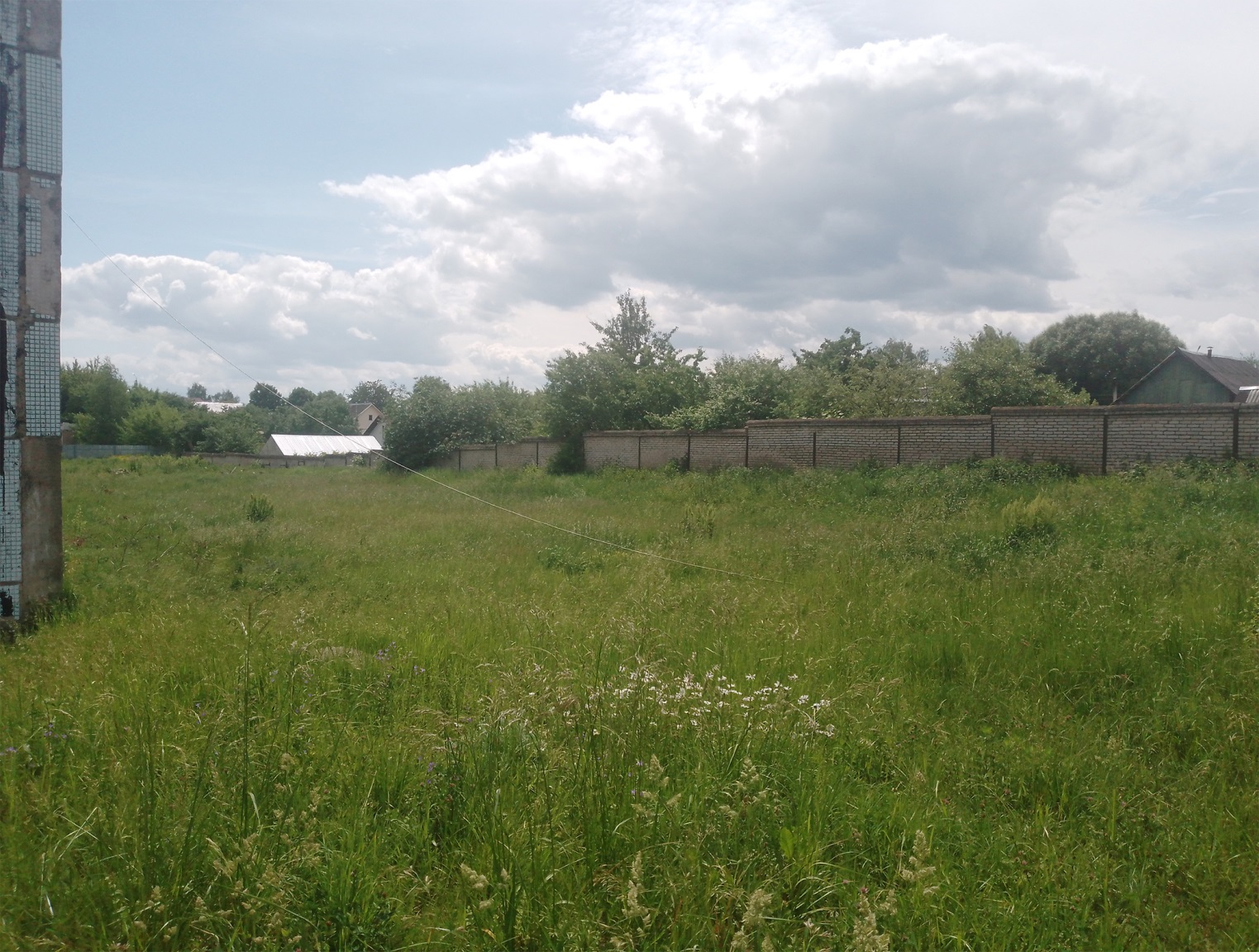 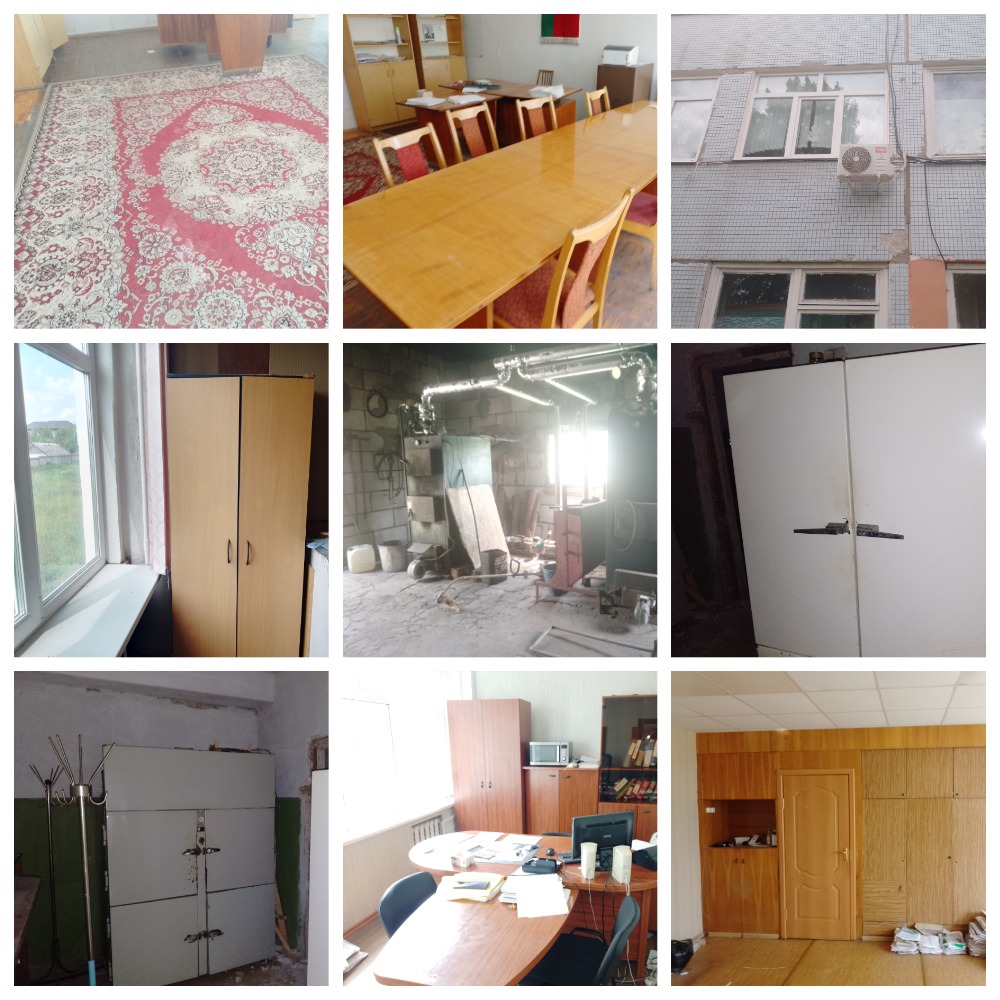 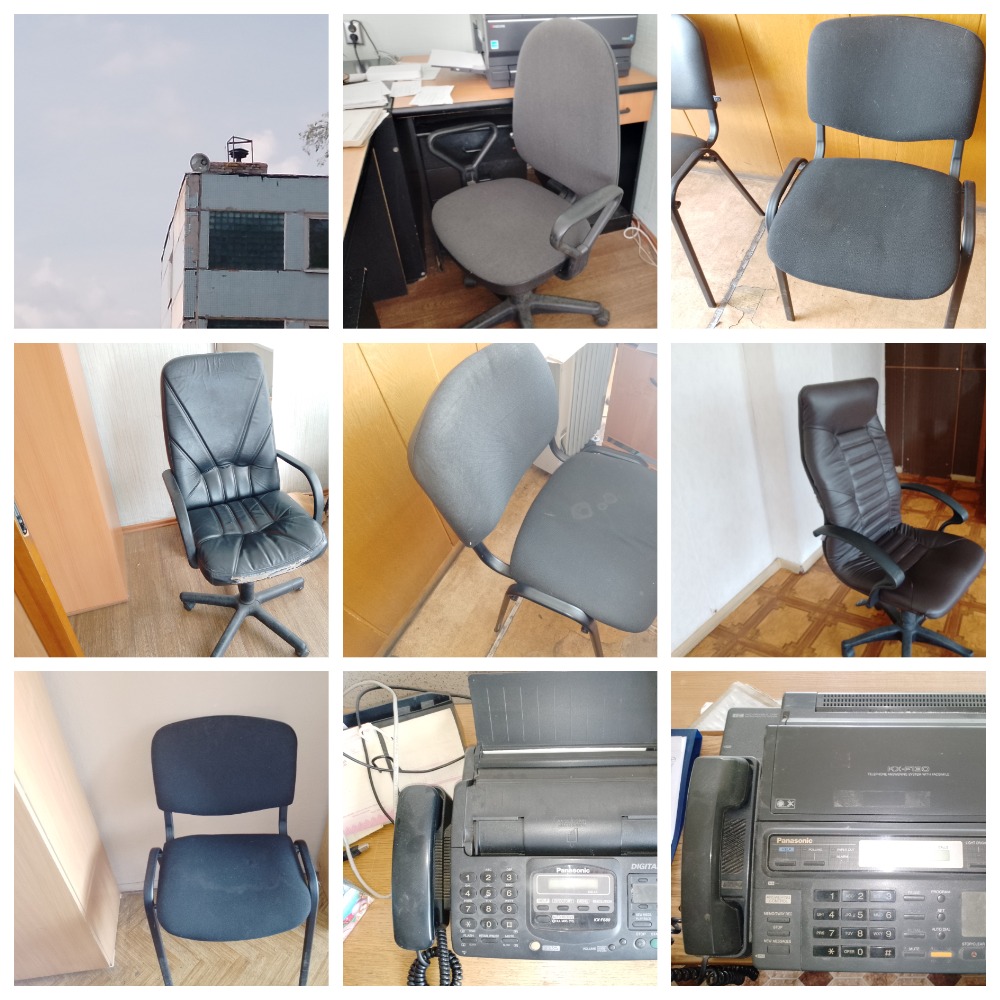 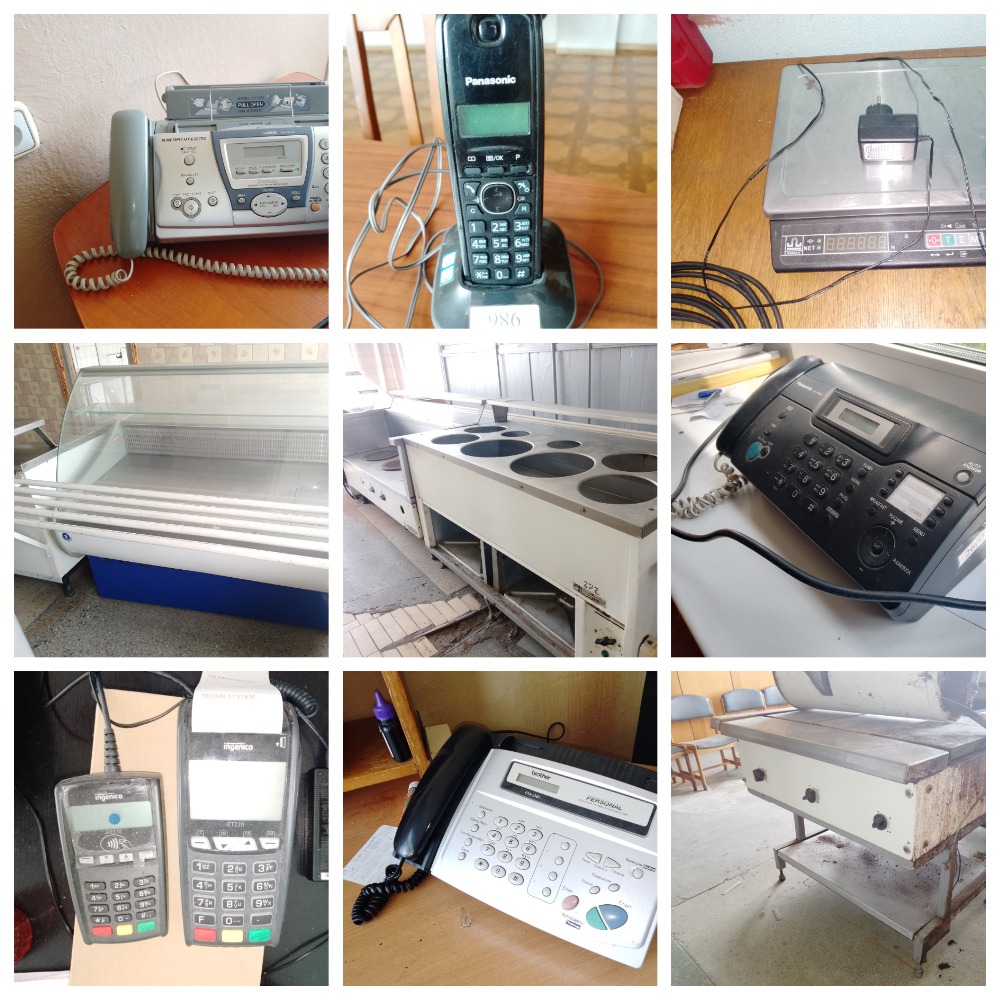 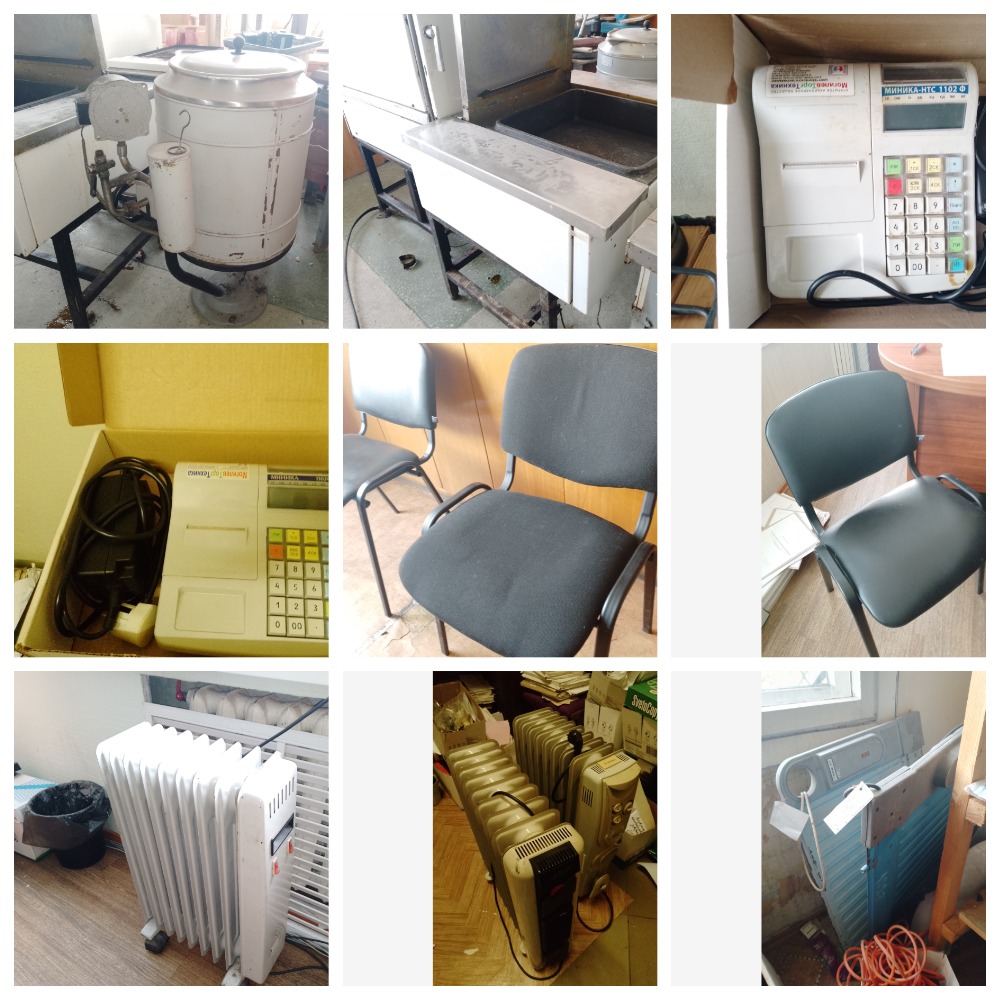 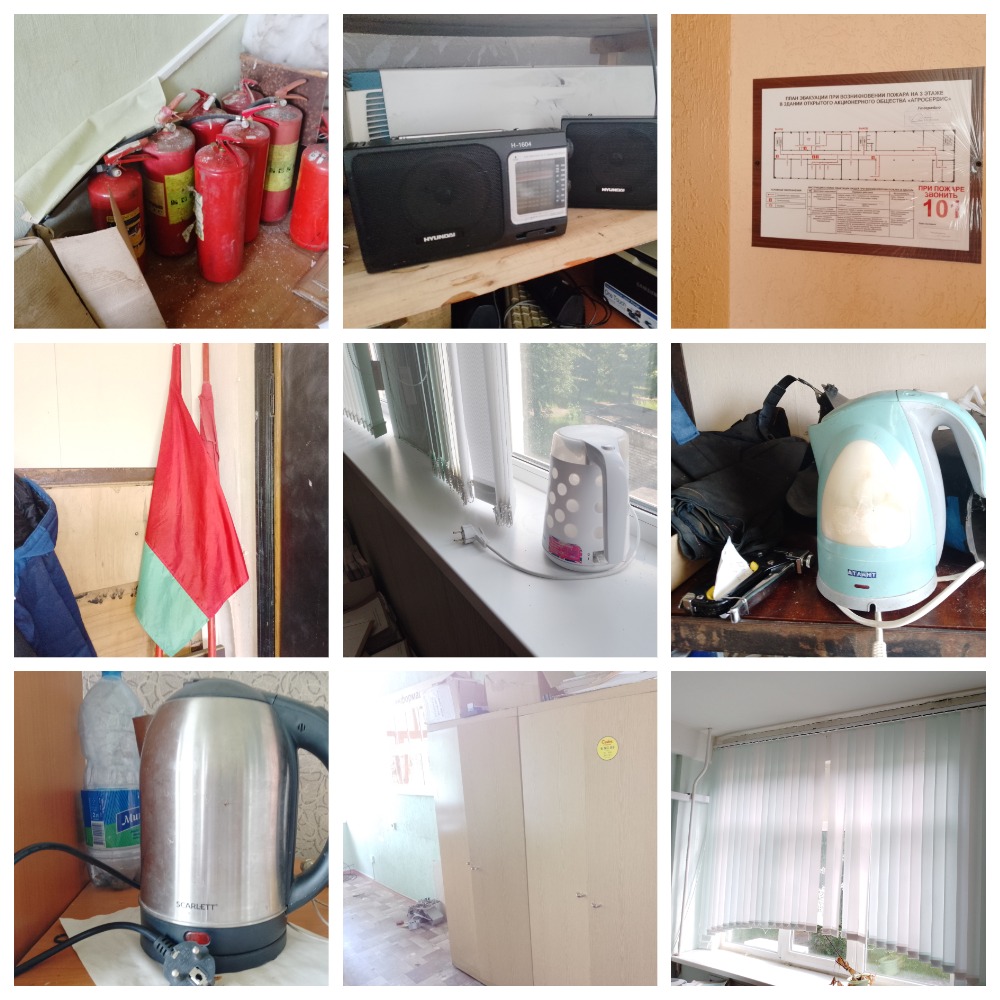 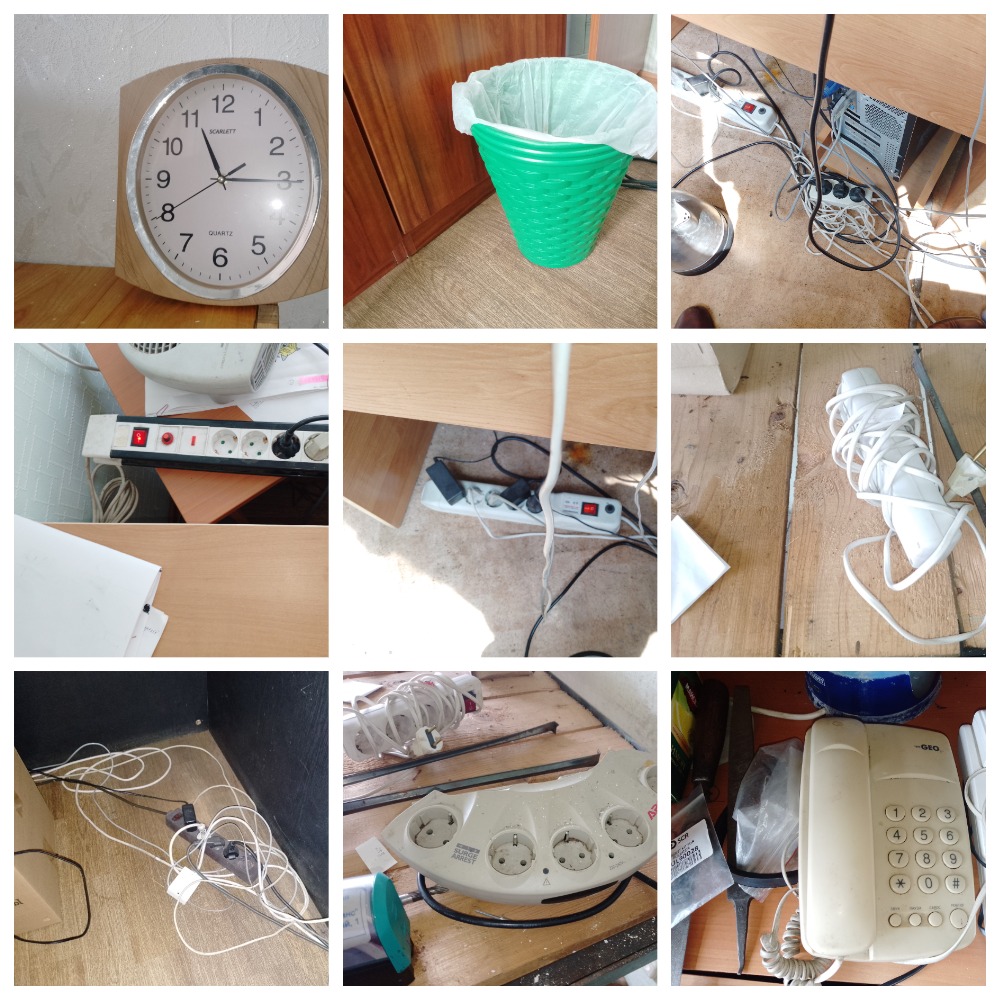 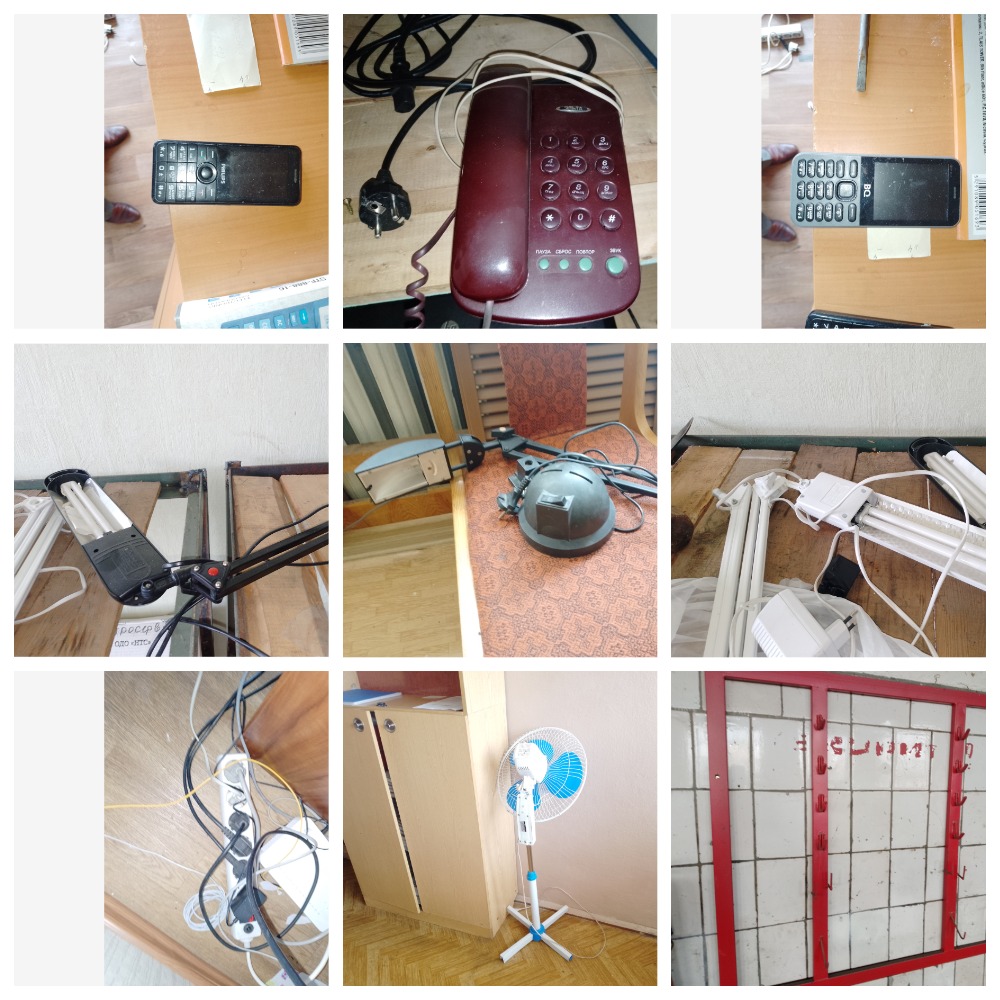 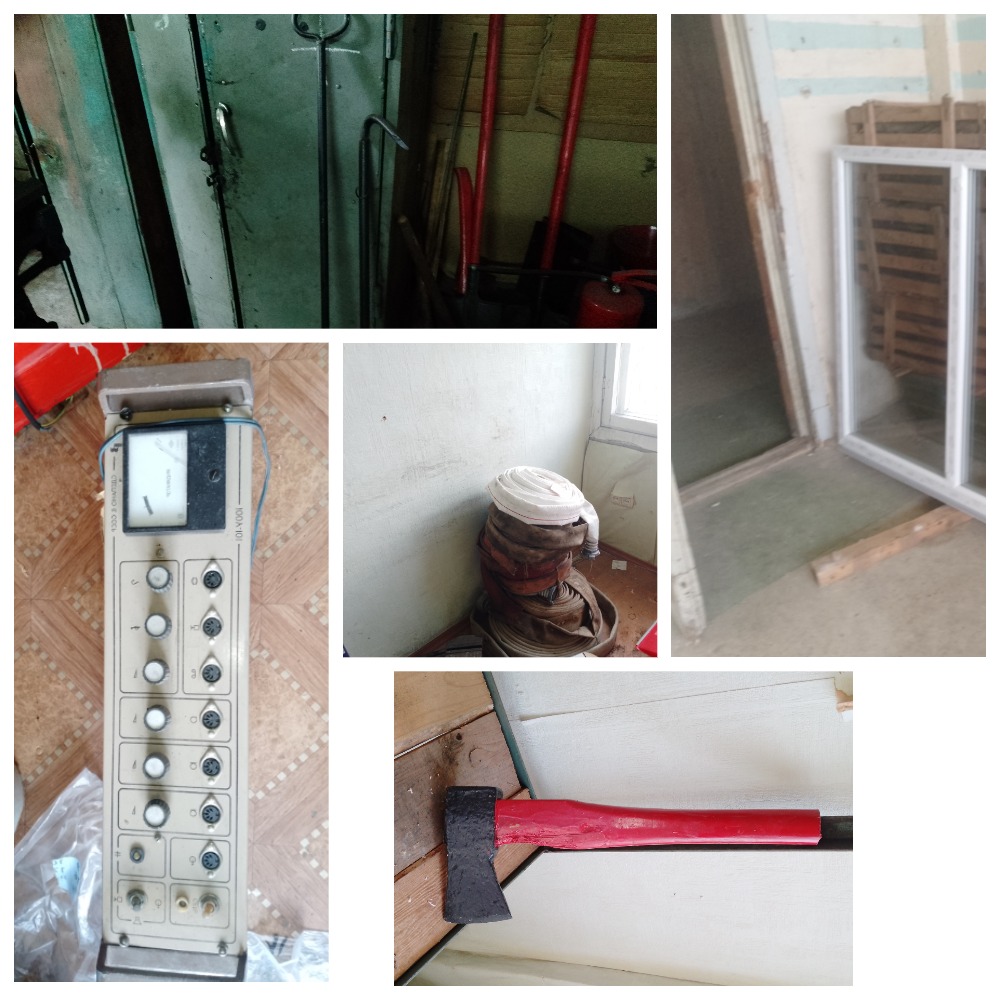 Изолированное помещение с инв. № 700/D-1599848 - Производственно-бытовой корпус Площадь 2598,00 кв.м.,Назначение: Помещение специализированное иного назначения, Адрес: Могилевская обл., г. Могилев, ш. Славгородское, 44а.Капитальное строение с инв. № 700/C-50209 - Здание холодильной камерыПлощадь 35,1 кв.м.,Назначение: Здание неустановленного назначения, Адрес: Могилевская обл., г. Могилев, ш. Славгородское, 44а. Составные части и принадлежности: одноэтажное каменное здание холодильной камеры.22/100 доли капитального строения с инв. № 700/C-117992 - Промышленная площадка для стоянки автомобилей Площадь всего капитального строения 17110,5 кв.м.,Назначение: Сооружение специализированное транспорта,Адрес: Могилевская обл., г. Могилев, ул. Академика Павлова, 7/5. Составные части и принадлежности: Сооружение промышленной площадки для стоянки автомобилей.Капитальное строение с инв. № 700/C-118290 - Кирпичное ограждениеПротяженность 115,7 м.Назначение: Сооружение благоустройства, Адрес: Могилевская обл., г. Могилев, ул. Академика Павлова, 7/9. Составные части и принадлежности: Сооружение огражденияКовер напольный2,5х2,5, б/у, 1994 г.в., инв.№398.Набор мебели1994 г.в., инв.№399.Сплит-система TCL2022г.в., инв.№ 2019.Шкафб/у, 1990 г.в., инв.№ 119.Котел твердотопливный КС-Т-80инв.№ 656, 2013 г.в.Котел твердотопливный КС-Т-80инв.№ 657, 2013 г.вХолодильный шкаф1981 г.в., инв.№84Холодильный шкаф1981 г.в., инв.№83Гарнитур «Кабинет директора»2021 г.в., инв.№965Стенка встроеннаяинв. № 536, 1994 г.в.Электросирена1980 г.в., инв.№ 3111Стул1996г.в. инв.№ 540Стул1996 г.в., инв.№ 541Стул1996 г.в., инв.№ 542Стул1996 г.в., инв.№ 543Стул1996г.в.  инв.№ 544Стул1996г.в.  инв.№ 549Телефакс Panasonic kx-F1301996 г.в., инв.№477Телефакс Panasonic kx-F1311994 г.в., инв.№518Телефон Panasonic kx-FPHS1994 г.в., инв.№519Телефон LX-F130, 1988 г.в., инв.№986Витрина ВХС-0,28 ТАИР – 1221 (1,5) 2010 г.в., инв.№ 644Мармит 1988 г.в., Инв.№ 272Телефакс 1997 г.в., Инв.№2600Терминал Indenico ICT220 GPRS/Ethernet/ Dial-up с выносной клавиатурой д/ввода пин IPP 220 Contractless2018 г.в., инв.№963Факс 1993 г.в., инв.№ 502Электронная плитка КЗ-0,5 1988 г.в., инв.№ 273Электронный котел КПЭ 60 1988  г.в., инв.№274Электроплита ПЭСМ-2 1981 г.в., инв.№86Кассовый аппарат Миника 1102МИк НТС 2017 г.в., инв.№954Кассовый аппарат Миника НТС 11 2014 г.в., инв.№500002Весы МК-15.3 – А21 2017 г.в., инв.№953Кресло тканевое 1 штСтул кожаный1 штОбогреватель 1 штОбогреватель б\у 3 шт.Обогреватель 1 штОгнетушитель 2 штОП-4(з) Огнетушитель3 штОП-8 (з) Огнетушитель 10 штОгнетушитель 1 штОгнетушитель 2 штОП-51 штРадиоприемник б\у, 1штРадиоприемник б\у, 1 штПлан эвакуации на ПВХ 300мм*400мм 3 штФлаг государственный 0,75*1,5мм 1штЧайник эл. б\у, 1 штЧайник электрический Aresa K-18011 штЭлектрочайник Scarlett SC-EK-21S59 Stell1 штШкаф двухстворчатый б\у, 2 шт.Жалюзи вертикальное 10,66 м.кв, 2штЧасы настенные Scarlеtt 1 штКорзина для мусора1 штУдлинитель1 штУдлинитель с сетевым фильтром 6*5 м с заземлением 10А ССА 3*0.75 600 SH-5W 1 шт.Сетевой фильтр Gembird SPG 3-B-6PP1штУдлинитель1шт.Удлинительб\у, 3 шт.Сетевой фильтр б\у 1 штТелефон 1шт.Сотовый телефон Texet -.1 штТелефонный аппарат Люкс 301-3.б\у, 1 штТелефон Bg 2831 Step XL*gray Philips xenium 1 штСветильник Дельта 1 штСветильник настольный 1 штСветильник PBO-220 6м 1 шт.Сетевой фильтр Gembird SPG 3-B-6PP1шт.Вентилятор напольный1шт.Полотно пожарное 1 штРукав пожарный 46мБагор пожарный 1 штТопор пожарный 1 шт.Лом пожарный 1 шт.Окно ПВХ VEKA:WHS ЭО (Белый/2180*1250/S:2,725)1 штРадиоузел 100У-101 б/у, инв.№215, 1 шт.Сведения о земельном участкеСведения о земельном участке: лот № 1 расположен на земельном участке с кадастровым номером 740100000007006131 (право аренды, доля в праве 84/100, площадь 3,3041 га).Целевое назначение земельного участка: земельный участок для строительства и обслуживания зданий и сооружений.Ограничения (обременения) прав: постоянный и бессрочный сервитут для прохода, проезда к доминантному объекту (пл. 0,0410 га). Отдельный земельный участок для обслуживания лота № 1 не выделенНачальная цена продажи910 673,10 (девятьсот десять тысяч шестьсот семьдесят три белорусских рубля 10 копеек) с учетом НДССумма шага аукциона45 533,66 (сорок пять тысяч пятьсот тридцать три бел.руб. 66 копеек)Сумма задатка 91 067,31 (девяносто одна тысяча шестьдесят семь белорусских рублей 31 копейка)Реквизиты для перечисления задаткар/с BY85 BAPB 3012 7802 9001 0000 0000 в ОАО «Белагропромбанк» г. Минск, BIC BAPBBY2X.Получатель платежа РУП «Институт недвижимости и оценки», УНП 190055182/ ОКПО 37492021.Назначение платежа: задаток для участия в аукционе 06.08.2024 в 11:00 по лоту №1 (Могилевский филиал РУП «Институт недвижимости и оценки»).Код назначения платежа – 40901 «Перечисление гарантийного взноса».Для внесения задатка через ЕРИП, выберите:-Прочие платежи-товары, работы, услуги-Минск-Институт недвижимости и оценки-выбираем услугу: -  задаток для участия в аукционе - номер заявки – это дата аукциона, время и через дефис номер лота: например: 060824-1- ФИОМесто, дата и время окончания приема заявлений г. Могилев, ул. Первомайская, 77, к. 352по 05.08.2024 до 12.00, в рабочие дни с 8.30 до 12.00, с 13.30 до 16.00 Сведения о продавцеОАО «Агросервис»УНП 700010487, г.Могилев, ул. Академика Павлова, 7, 8-0222-63-17-31Контактное лицо для показа объекта: Сергей Викторович 8-029-622-67-58Сведения об организаторе аукционаМогилевский филиал РУП «Институт недвижимости и оценки» г. Могилев, ул. Первомайская, 77, к.351,352, 8-0222-72-41-14, +37529 624-26-25, +37529 550-09-56Формы заявлений и соглашения можно предварительно запросить у Организатора аукциона по электронной почте mogilev@ino.byУсловия аукциона1. Победитель аукциона либо единственный участник, согласный приобрести Лот по начальной цене, увеличенной на пять процентов (далее – Претендент на покупку), обязан заключить с Продавцом договор купли-продажи в течение 10 (десяти) календарных дней со дня проведения аукциона (после предъявления Продавцу копии платежного документа, подтверждающего возмещение Организатору аукциона стоимости затрат на организацию и проведение аукциона).2. Победитель аукциона (Претендент на покупку) обязан оплатить стоимость приобретенного имущества на условиях подписанного договора купли-продажи. 3. Победитель аукциона обязан возместить Организатору аукциона затраты на организацию и проведение аукциона в течение 5 (пяти) дней со дня проведения аукциона.4. На Претендента на покупку распространяются правила и условия, установленные законодательством для Победителя аукциона.Порядок организации и проведения аукциона и оформления участия в торгах регламентирован Положением о порядке продажи имущества ликвидируемого юридического лица с публичных торгов, утвержденным постановлением Совета Министров Республики Беларусь от 08.01.2013 № 16Порядок организации и проведения аукциона и оформления участия в торгах регламентирован Положением о порядке продажи имущества ликвидируемого юридического лица с публичных торгов, утвержденным постановлением Совета Министров Республики Беларусь от 08.01.2013 № 16Условия участия в аукционеУсловия участия в аукционеУчастниками аукциона могут быть юридические лица и индивидуальные предприниматели Республики Беларусь, а также иностранные юридические лица, граждане Республики Беларусь, иностранные граждане, лица без гражданства.Лицо, желающее принять участие в аукционе, не позднее срока, указанного в извещении о проведении аукциона, подает Организатору аукциона заявление на участие в аукционе (по форме, установленной Организатором аукциона) к которому прилагает:документ, подтверждающий внесение суммы задатка на расчетный счет, указанный в извещении, с отметкой банка; заявление об ознакомлении с предметом аукциона (по форме, установленной Организатором аукциона); юридическим лицом или индивидуальным предпринимателем Республики Беларусь – копию документа, подтверждающего государственную регистрацию юридического лица или индивидуального предпринимателя, заверенную в установленном законодательством порядке;иностранным юридическим лицом – легализованные в установленном порядке копии учредительных документов и выписку из торгового реестра страны учреждения (выписка должна быть произведена не ранее шести месяцев до подачи заявления на участие в аукционе) либо иное эквивалентное доказательство юридического статуса в соответствии с законодательством страны учреждения с нотариально засвидетельствованным переводом на белорусский или русский язык;представителем юридического лица Республики Беларусь – доверенность, выданную в установленном законодательством порядке (за исключением руководителя юридического лица);представителем гражданина или индивидуального предпринимателя Республики Беларусь – нотариально удостоверенную доверенность;представителем иностранного гражданина – нотариально удостоверенную доверенность с переводом на русский либо белорусский язык;представителем иностранного юридического лица, иностранного физического лица – доверенность, легализованную в установленном законодательством порядке, с нотариально засвидетельствованным переводом на белорусский или русский язык.При подаче документов заявитель (его представитель) предъявляет документ, удостоверяющий личность, а руководитель юридического лица – также документ, подтверждающий его полномочия (приказ о назначении на должность руководителя, или заверенная выписка из решения общего собрания, правления либо иного органа управления юридического лица в соответствии с учредительными документами, или трудовой договор (контракт), или соответствующий гражданско-правовой договор, или иные документы в соответствии с законодательством).К участию в аукционе допускаются лица, подавшие в установленный извещением срок необходимые документы, а также заключившие с Организатором аукциона соглашение о правах и обязанностях сторон в процессе подготовки и проведения аукциона (по форме, установленной Организатором аукциона).Направление документов почтовым отправлением, с целью регистрации  в качестве участника аукциона, не допускается. Сведения об участниках аукциона не подлежат разглашению за исключением случаев, предусмотренных законодательством.Участник аукциона вправе до начала аукциона письменно отозвать свое заявление на участие в нем, что влечет обязанность Организатора аукциона возвратить указанному лицу сумму внесенного задатка в течение 5 (пяти) рабочих дней со дня проведения аукциона.Задаток, внесенный Победителем аукциона (Претендентом на покупку), учитывается в счет окончательной стоимости предмета аукциона. Задаток, внесенный участником аукциона, не ставшим Победителем аукциона (Претендентом на покупку), подлежит возврату безналичным платежом в течение 5 (пяти) рабочих дней со дня проведения аукциона.В случае признания аукциона нерезультативным, участники аукциона, отказавшиеся объявить свою цену, а в случае аннулирования результата аукциона - Победитель аукциона (Претендент на покупку), оплачивают Организатору аукциона штраф в размере 10 000,00 (десять тысяч белорусских рублей 00 копеек) по соответствующему лоту в течение одного месяца со дня проведения аукциона.Организатор аукциона вправе отказаться от проведения аукциона в любое время, но не позднее чем за три календарных дня до наступления даты проведения аукциона. Сообщение об отказе от проведения аукциона размещается на ресурсах, на которых опубликовано извещение о проведении аукциона.Участниками аукциона могут быть юридические лица и индивидуальные предприниматели Республики Беларусь, а также иностранные юридические лица, граждане Республики Беларусь, иностранные граждане, лица без гражданства.Лицо, желающее принять участие в аукционе, не позднее срока, указанного в извещении о проведении аукциона, подает Организатору аукциона заявление на участие в аукционе (по форме, установленной Организатором аукциона) к которому прилагает:документ, подтверждающий внесение суммы задатка на расчетный счет, указанный в извещении, с отметкой банка; заявление об ознакомлении с предметом аукциона (по форме, установленной Организатором аукциона); юридическим лицом или индивидуальным предпринимателем Республики Беларусь – копию документа, подтверждающего государственную регистрацию юридического лица или индивидуального предпринимателя, заверенную в установленном законодательством порядке;иностранным юридическим лицом – легализованные в установленном порядке копии учредительных документов и выписку из торгового реестра страны учреждения (выписка должна быть произведена не ранее шести месяцев до подачи заявления на участие в аукционе) либо иное эквивалентное доказательство юридического статуса в соответствии с законодательством страны учреждения с нотариально засвидетельствованным переводом на белорусский или русский язык;представителем юридического лица Республики Беларусь – доверенность, выданную в установленном законодательством порядке (за исключением руководителя юридического лица);представителем гражданина или индивидуального предпринимателя Республики Беларусь – нотариально удостоверенную доверенность;представителем иностранного гражданина – нотариально удостоверенную доверенность с переводом на русский либо белорусский язык;представителем иностранного юридического лица, иностранного физического лица – доверенность, легализованную в установленном законодательством порядке, с нотариально засвидетельствованным переводом на белорусский или русский язык.При подаче документов заявитель (его представитель) предъявляет документ, удостоверяющий личность, а руководитель юридического лица – также документ, подтверждающий его полномочия (приказ о назначении на должность руководителя, или заверенная выписка из решения общего собрания, правления либо иного органа управления юридического лица в соответствии с учредительными документами, или трудовой договор (контракт), или соответствующий гражданско-правовой договор, или иные документы в соответствии с законодательством).К участию в аукционе допускаются лица, подавшие в установленный извещением срок необходимые документы, а также заключившие с Организатором аукциона соглашение о правах и обязанностях сторон в процессе подготовки и проведения аукциона (по форме, установленной Организатором аукциона).Направление документов почтовым отправлением, с целью регистрации  в качестве участника аукциона, не допускается. Сведения об участниках аукциона не подлежат разглашению за исключением случаев, предусмотренных законодательством.Участник аукциона вправе до начала аукциона письменно отозвать свое заявление на участие в нем, что влечет обязанность Организатора аукциона возвратить указанному лицу сумму внесенного задатка в течение 5 (пяти) рабочих дней со дня проведения аукциона.Задаток, внесенный Победителем аукциона (Претендентом на покупку), учитывается в счет окончательной стоимости предмета аукциона. Задаток, внесенный участником аукциона, не ставшим Победителем аукциона (Претендентом на покупку), подлежит возврату безналичным платежом в течение 5 (пяти) рабочих дней со дня проведения аукциона.В случае признания аукциона нерезультативным, участники аукциона, отказавшиеся объявить свою цену, а в случае аннулирования результата аукциона - Победитель аукциона (Претендент на покупку), оплачивают Организатору аукциона штраф в размере 10 000,00 (десять тысяч белорусских рублей 00 копеек) по соответствующему лоту в течение одного месяца со дня проведения аукциона.Организатор аукциона вправе отказаться от проведения аукциона в любое время, но не позднее чем за три календарных дня до наступления даты проведения аукциона. Сообщение об отказе от проведения аукциона размещается на ресурсах, на которых опубликовано извещение о проведении аукциона.